Městský úřad Zruč nad Sázavou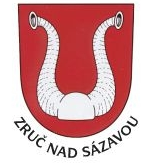              odbor kanceláře starosty, Zámek 1, 285 22 Zruč nad SázavouVÝROČNÍ   ZPRÁVAo činnosti Městského úřadu Zruč nad Sázavou v oblasti poskytování informací za rok 2018počet písemně podaných žádostí                                               8počet podaných odvolání (rozkladů) proti rozhodnutí              1opis podstatných částí každého rozsudku soudu                       0(jímž je přezkoumání rozhodnutí v oblasti poskytování Informací)další informace, vztahující se k uplatňování tohoto zákona      0Ve Zruči nad Sázavou dne 04. 01. 2019……………………………..Bc. Kristýna JirkovskáTajemnice MÚVyvěšeno:Sejmuto: 